Gateside EYC - P1 Transition Programme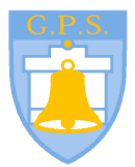 August 2021FebruaryFollowing the February holiday weekend the infant class teacher will visit the EYC each week for up to 1 hour to start building positive relationships.  The class teacher will also use this time to speak to EY staff for transition information to support our individuals.April-JunePre-schoolers will begin to visit the infant class weekly for short periods of time to build their confidence in the new classroom environment.  As they become more confident the time can be increased gradually.  Children that do not attend Gateside EY Class will be invited to these sessions.May/JuneThe following sessions will take place to support both child and parent/carer with transition:Lunch in the dinner hallPresentation by SLT with supporting booklets and guidance notes shared.Meeting with the infant teacher to discuss the curriculum more fully and ways to support JuneChildren will be issued a senior buddy that will support them on their visit days in the playground during intervals.Additional Activities throughout the yearSpecial days/weeks such as World Book Day, Roald Dahl Day, British Science Week, Fair Trade activities, Rights Respecting Focus, Health week etc.Monthly assemblies with Mr Young & Jeremy throughout the year (songs & Jeremy section only)Nativity – EY will be involved in at least one song and take to the stage if happy to.Senior pupils will visit the EY class during house afternoons.Summer Sports Day